                                                                   Réunion, du jeudi 7 décembre 2017Problèmes à informer1-  AGRESSIONS DE DAMES AGEESEn moins d’une semaine à la BOCCA, plusieurs dames âgées on étémalmenées, jetées à terre et sac à main arraché.Quelle police faut-il alerter en urgence, la Nationale ou la Municipale?Avec le signalement des délinquants peut-on espérer une rapide patrouilledans la zone de l’agression ?2-  DYSFONCTIONS AU CREMATORIUM DE CANNES Cela fait des mois que notre crématoriun dysfontionne.La crémation de nos morts est anormale.Les fumées qui s’en échappent sont très perturbantes. A nos demandes d’informations :  << Avez-vous des problèmes techniques? >>on nous répond << du tout, du tout, du tout >>où bien <<ne pas être au courant !>>Au dysfonctionnement de l’installation se rajoute celui de l’information.La gestion du problème et sa résolution trop lente et bien tardive nous laisse interrogatifs sur les capacités des responsables.Tout cela risque t-il encore de se reproduire ?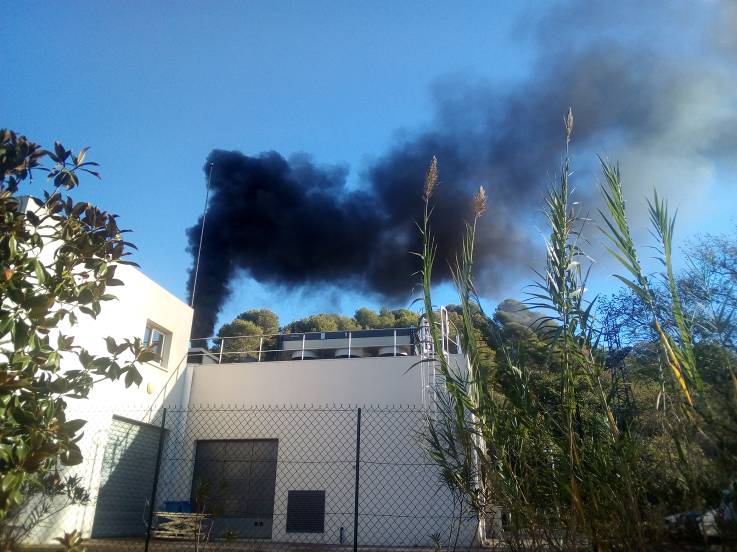 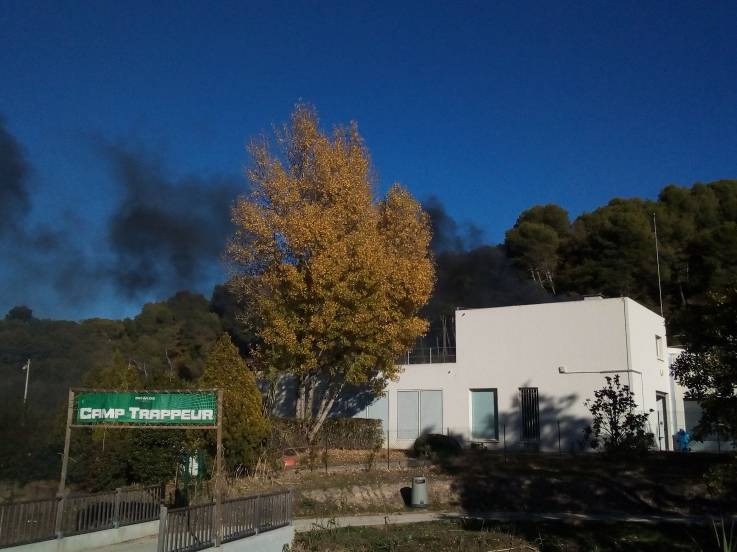 3-  LES INONDATIONS A LA BOCCADes travaux sur l’ensemble du réseau des eaux pluviales ont été réalisés.Le plan vallon sera-t-il mis en application de façon efficace par tous lesparticipants?Le 2 février une réunion d’information doit se tenir avec des représentantsde la C.A.P.L (Communauté d'Agglomération des Pays de Lérins)4-  LES GRANDS TRAVAUX DU CENTRE BOCCALe SID souhaite s’informer, informer, et participer en concertation à ce beau projet qui doit réellement améliorer le cadre de vie du cœur de la BOCCA.5- LA GARE BOSQUET Les travaux sont terminés.Il n’y a plus aucun arbre entre le nouveau quai et les propriétés contigües.Le long et haut mur en béton accumulateur de chaleur contribuera à augmenter l’effet canicule et un mal être certain.Des réserves auraient permis des plantations pleine terre et uneremarquable végétalisation de ce lieu pour un réel bien être des usagers et des riverains de cette gare 6- LE SITE DU SIDUne formation est prévue pour des membres du bureau.On pourra alors commencer à garnir les différentes rubriques. Une possibilité de faire évoluer la structure du site reste possible.Il faut aussi envisager une liaison du site avec le réseau FACEBOOK.Le président  Laïd BOUZETIT